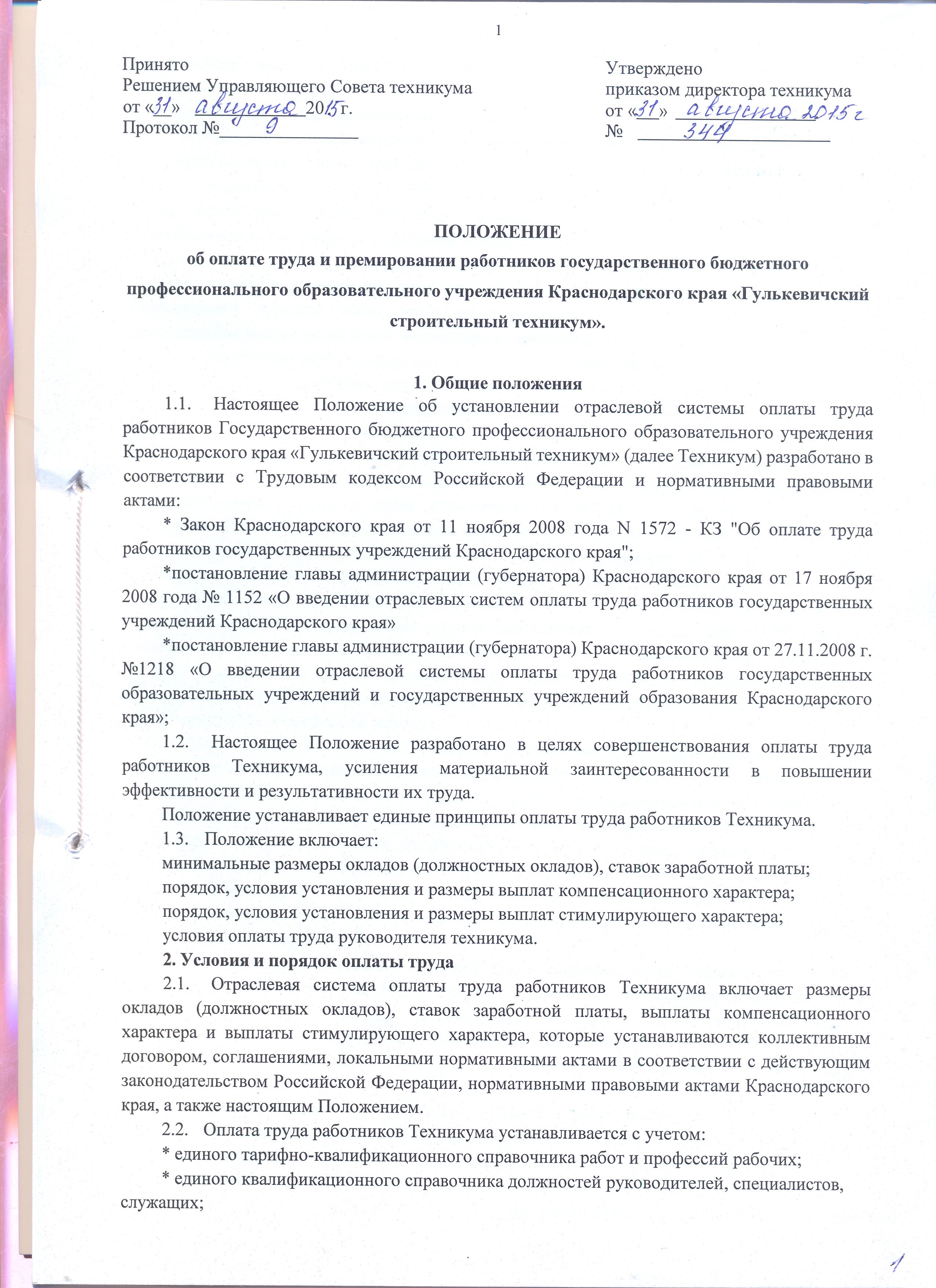 *государственных гарантий по оплате труда;*минимального оклада (должностного оклада), ставок заработной платы по профессиональным квалификационным группам;перечня выплат компенсационного характера в образовательных учреждениях;перечня выплат стимулирующего характера в образовательных учреждениях.Условия оплаты труда работника, в том числе размер оклада (должностного оклада), ставки заработной платы, доплаты, надбавки, стимулирующие выплаты являются обязательными для включения в трудовой договор.Оплата труда работников, занятых по совместительству, а также на условиях неполного рабочего времени или неполной рабочей недели, производится пропорционально отработанному времени, если иное не установлено Федеральным законом, иными нормативными актами российской Федерации, коллективным или трудовым договором.2.5.	Заработная плата предельными размерами не ограничивается.Месячная заработная плата работника, полностью отработавшего за этот период норму рабочего времени и выполнившего норму труда (трудовые обязанности), не может быть ниже минимального размера оплаты труда.В случаях, когда заработная плата работников (без учета премий и иных стимулирующих выплат) по вводимым условиям оплаты труда окажется ниже, чем заработная плата (без учета премий и иных стимулирующих выплат) в действующих условиях, производится доплата компенсационного характера за изменение условий оплаты труда до достижения прежнего уровня заработной платы работников, при условии сохранения объема должностных обязанностей работников и выполнения ими работ той же квалификации.В случаях, когда заработная плата с учетом стимулирующих и компенсационных выплат окажется ниже МРОТ, производиться доплата, при условии достижения уровня МРОТ за счет стимулирующих и компенсационных надбавок доплата до МРОТ автоматически снимается.2.8. Тарификация работ и присвоение тарифных разрядов рабочим, занятым в образовательных учреждениях, производится с учетом Единого тарифно-квалификационного справочника работ и профессий рабочих.2.9. Оплата труда работников Техникума производится в пределах фонда оплаты труда, утвержденного в бюджетной смете учреждения на соответствующий финансовый год.2.10. На основе расчетов и в пределах средств, предусмотренных на оплату труда работников, директор Техникума самостоятельно устанавливает оклады (должностные оклады), ставки заработной платы, с учетом коэффициентов по профессиональным квалификационным уровням. Применение коэффициентов по профессиональным квалификационным уровням к минимальному окладу (должностному окладу), ставке заработной платы образуют новый оклад. Самостоятельно определяет размеры надбавок, доплат, и других выплат стимулирующего и компенсационного характера.Минимальные размеры окладов (должностных окладов), ставок заработной платы по профессиональным квалификационным группам и размеры повышающих коэффициентов к минимальным размерам окладов (должностных окладов), ставкам заработной платы учебно-вспомогательного персонала, педагогических работников, руководителей структурных подразделений, служащих, работников культуры отражены в Приложении №1 к настоящему Положению.2.11. Размеры окладов (должностных окладов), ставок заработной платы работников Техникума определяются директором на основе требований к профессиональной подготовке и уровню квалификации, которые необходимы для осуществления соответствующей профессиональной деятельности (ПКГ) с учетом сложности и объема выполненной работы.2.12. Оплата труда библиотечных и других работников, не относящихся к сфере образования, осуществляется в соответствии с отраслевыми условиями оплаты труда, установленными в Краснодарском крае. Компенсационные и стимулирующие выплаты указанным работникам производятся по условиям оплаты труда учреждений, в которых они работают.2.13. Продолжительность рабочего времени педагогических работников (норма часов педагогической работы за ставку заработной платы) в зависимости от должности и (или) специальности с учетом особенностей их труда определяется в соответствии с постановлением правительства Российской Федерации от 03.04.2003 № 191 «О продолжительности рабочего времени (норме часов педагогической работы за ставку заработной платы) педагогических работников образовательных учреждений»2.14. 0собенности установления объема учебной нагрузки преподавателей техникума предусмотрены в Приложении № 2 к настоящему Положению.2.15. Порядок исчисления заработной платы педагогических работников техникума устанавливаются в соответствии с Приложением № 3 к настоящему Положению.2.16. Порядок и условия почасовой оплаты работников Техникума устанавливаются в соответствии с Приложением № 4 к настоящему Положению.3. Порядок и условия установления выплат стимулирующего характера.3.1.	Настоящее Положение и порядок о размерах и условиях осуществления выплат стимулирующего характера работникам ГБПОУ КК ГСТ разработано в соответствии с действующим законодательством Российской Федерации, нормативными правовыми актами Краснодарского края, Постановлением Главы администрации Краснодарского края от 18 января 2008 года № 17 «О подготовке к введению отраслевых систем оплаты труда работников государственных бюджетных учреждений Краснодарского края» в целях совершенствования оплаты труда работников техникума, обеспечивающее повышение уровня оплаты труда работников, усиления материальной заинтересованности в повышении эффективности труда.Выплаты стимулирующего характера устанавливаются работникам техникума с учетом критериев, позволяющих оценить результативность и качество работы индивидуально для каждого работника.Доплаты стимулирующего характера определяются и выплачиваются в пределах имеющихся средств, выделенных техникуму на оплату труда.3.2.	Положением о стимулировании труда работников техникума может быть предусмотрено установление работникам повышающих коэффициентов к окладу (должностному окладу), ставке заработной платы. Применение повышающих коэффициентов не образует новый оклад (должностной оклад), ставку заработной платы и не учитывается при исчислении иных стимулирующих и компенсационных выплат, устанавливаемых в процентом отношении к окладу. Повышающие коэффициенты к окладу (должностному окладу) ставке устанавливается по приказу директора техникума.Экономия фонда оплаты труда, образовавшаяся в связи с временным отсутствием работника (вакансия), в связи с оплатой дней временной нетрудоспособности за счет средств фонда социального страхования и по другим причинам (отпуск без сохранения содержания), направляется на увеличение стимулирующей части фонда оплаты труда .3.3. Персональный повышающий коэффициентПерсональный повышающий коэффициент к окладу (должностному окладу), ставке заработной платы может устанавливаться работнику с учетом уровня его профессиональной подготовленности, сложности важности выполняемой работы, степени самостоятельности и ответственности при выполнении поставленных задач и других факторов. Решение об установлении персонального повышающего коэффициента к окладу (должностному окладу), ставке заработной платы и его размерах принимается руководителем техникума персонально в отношении конкретного работника.3.4. Повышающий коэффициент к окладу за квалификационную категорию Повышающий коэффициент к окладу (должностному окладу), ставке заработной платы за квалификационную категорию устанавливается с целью стимулирования педагогических работников к профессиональному росту путем повышения профессиональной квалификации и компетентности:3.5. Повышающий коэффициент за ученую степень, почетное звание.Повышающий коэффициент к окладу (должностному окладу), ставке заработной платы за ученую степень, почетное звание устанавливается работникам, которым присвоена ученая степень, почетное звание, по профилю педагогической деятельности или преподаваемых дисциплин. Повышающий коэффициент за ученую степень, почетное звание устанавливать по одному из имеющихся оснований, имеющему большее значение.Стимулирующая надбавка за почетное звание, ученую степень может быть применена только по основной должности работника.3.6. Стимулирующая надбавка к должностному окладу за выслугу летСтимулирующая надбавка за выслугу лет устанавливается педагогическим работникам за стаж педагогической работы, другим работникам - в зависимости от общего количества лет, проработанных в учреждениях образования.Стимулирующая надбавка за выслугу лет может быть применена только по основной должности работника. Стимулирующая надбавка за выслугу лет устанавливается по приказу директора. По мере необходимости пересматривается отделом кадров. 3.7. Стимулирующая надбавка за интенсивность и высокие результаты работыСтимулирующую надбавку за интенсивность и высокие результаты работы работникам техникума устанавливается:за стабильно высокие показатели результативности работы, высокие академические и творческие достижения;за разработку и внедрение новых эффективных программ, методик, форм (обучения, организации и управления учебным процессом), создание краевых экспериментальных площадок, применение в работе достижений науки, передовых методов труда, высокие достижения в работе;за выполнение особо важных или срочных работ (на срок их проведения);за сложность и напряженность выполняемой работы (в том числе водителям);за выполнение работ, не входящих в круг должностных обязанностей.Размер стимулирующей надбавки может быть установлен как в абсолютном значении, так и в процентном отношении к окладу (должностному окладу), ставке заработной платы, по одному или нескольким основаниям. Указанная надбавка максимальным размером не ограничивается.3.8. Стимулирующие доплаты за выполнение работ, не входящие в круг должностных обязанностейРазмер   стимулирующих   доплат   за   выполнение   работ,   не   входящих   в   круг должностных обязанностей устанавливается конкретному работнику при составлении тарификационных списков на 01 сентября учебного года приказом (при условии проведения оценки готовности к новому учебному году кабинетов, мастерских, лабораторий и др.) 4. Порядок и условия премирования работниковПремиальные  выплаты  (поощрения)- доплаты  вводятся  в     целях материальной заинтересованности  всех  категорий  работников  техникума  в  улучшении  качественной подготовки     квалифицированных     специалистов,     повышения     качества     труда     и профессионального мастерства, активизации работы по привлечению внебюджетных средств 4.1. Премии (поощрения) - доплаты по настоящему Положению в целях поощрения работников за выполненную работу могут быть установлены:по итогам работы (за месяц, квартал, полугодие, 9 месяцев, год); за качество выполняемых работ; за интенсивность и высокие результаты. Премирование осуществляется по решению комиссии о распределении премии в пределах бюджетных ассигнований на оплату труда работников техникума,  а также средств от предпринимательской и иной приносящей доход деятельности, направленных на оплату труда:По представлению заместителей директора, главного бухгалтера, главных специалистов и иных работников, подчиненных директору непосредственно; руководителей структурных подразделений учреждения и иных работников, подчиненных заместителям директора - по представлению заместителей директора техникума; других работников, занятых в структурных подразделениях техникума - на основании представления руководителя соответствующих структурных подразделений учреждения. По представлению рейтинговых листов работников учреждения.Основанием для начисления премий (поощрений) - доплаты являются данные статистической отчетности. Педагогическим и другим работникам по показателям эффективности и критериев оценки деятельности. Протоколируется комиссией и издается приказ утвержденный директором техникума.4.2. Премия по итогам работы (за месяц, квартал, полугодие, 9 месяцев, год) выплачивается с целью поощрения работников за общие результаты труда по итогам работы.При премировании учитывается:успешное и добросовестное исполнение работником своих должностных обязанностей в соответствующем периоде;инициатива, творчество и применение в работе современных форм и методов организации труда;проведение качественной подготовки и проведения мероприятий, связанных с уставной деятельностью техникума;выполнение порученной работы, связанной с обеспечением рабочего процесса или уставной деятельности техникума;качественная подготовка и своевременная сдача отчетности;участие в течение месяца в выполнении важных работ, мероприятий. Премия по итогам работы выплачивается в пределах имеющихся средств. Размер премии (поощрения) - доплаты может устанавливаться как в процентном отношении к окладу (должностному окладу), ставке, так и в абсолютном (денежном) выражении. Максимальным размером премия по итогам работы не ограничена.При увольнении работника по собственному желанию до истечения календарного месяца работник лишается права на получение премии по итогам работы за месяц.4.3. Премия за качество выполняемых работ выплачивается работникам единовременно в размере до 5 окладов при:- поощрении    Президентом    РФ,    Правительством    РФ,    главой    администрации (губернатором) Краснодарского края;- присвоение почетных званий РФ и Краснодарского края;награждении орденами и медалями РФ и Краснодарского края;награждении Почетной грамотой Министерства образования РФ.Премирование   осуществляется   на   основании       приказа,   утвержденного   директором техникума.Премия за выполнение особо важных и срочных работ выплачивается работникам единовременно по итогам выполнения особо важных и срочных работ с целью поощрения работников за оперативность и качественный результат труда. Максимальным размером премия (поощрение) - доплаты за выполнение особо важных работ и проведение мероприятий не ограничена.Премирование за интенсивность и высокие результаты работы выплачивается работникам единовременно за интенсивность и высокие результаты работы. При премировании учитываются:выплаты за высокие показатели результативности;выплаты за разработку, внедрение и применение в работе передовых методов труда, достижений науки;выплаты за выполнение особо важных или срочных работ (на срок их проведения); выплаты за сложность, напряженность и специфику выполняемой работы;другие выплаты. Размер премии может устанавливаться как в абсолютном значении, так ив процентном отношении   к   окладу   (должностному   окладу).   Максимальным   размером   премия   не ограничена.Премирование за интенсивность и высокие результаты работы не применяется к работникам, которым установлена стимулирующая надбавка за интенсивность и высокие результаты работы4.6.	Премии, предусмотренные настоящим Положением, учитываются в составе
средней заработной платы для исчисления отпусков, пособий по временной
нетрудоспособности и другого.4.7.	Показатели оценки эффективности работы педагогических работников ГБПОУ КК ГСТ.Каждый педагогический работник в последний рабочий день каждого месяца сдает рейтинговые листы (приложение № 5) на себя лично, с приложением подтверждающих документовПодсчет баллов и стоимость 1 балла подсчитывается комиссией в первый рабочий день каждого месяца, протоколируется, на следующий день издается приказ для начисления премии, утвержденный директором, (приложение № 6)4.8. Показатели оценки эффективности работы других работников ГБПОУ КК ГСТВ пределах имеющихся средств работники также подают на себя лично рейтинговые листы, которые потом рассматриваются комиссией, определяется общий балл по каждому сотруднику. Устанавливается сумма на каждое подразделение путем процентного отношения заработной платы каждого подразделения от общего фонда з/пл по учреждению, определяется стоимость одного балла, протоколируется комиссией и на основании протокола издается приказ утвержденный директором для начисления премии.5.Порядок начисления и условия выплат компенсационного характера.5.1. Выплаты компенсационного характера устанавливаются к окладам (должностным окладам), ставкам заработной платы работников без учета применения повышающих коэффициентов к окладу (за исключением коэффициентов по профессиональным квалификационным уровням) и стимулирующих выплат пропорционально установленной нагрузке (педагогической работы). Размеры и условия осуществления выплат компенсационного характера конкретизируются в трудовых договорах работников. Выплаты компенсационного характера, размеры и условия их выплаты устанавливаются коллективными договорами, соглашениями, локальными актами в соответствии с трудовым законодательством и иными нормативными правовыми актами, содержащими нормы права.5.2. Оплата труда работников техникума, занятых на тяжелых работах, работах с вредными, опасными и иными особыми условиями труда, производиться в повышенном размере.В этих целях работникам могут быть осуществлены следующие выплаты компенсационного характера:-за работу на тяжелых (особо тяжелых) работах, работах с вредными (особо вредными) и (или) опасными (особо опасными) условиями труда;-за совмещение профессий (должностей);-за расширение зон обслуживания;-за увеличение объема работы;-за увеличение объема работы или исполнение обязанностей временно отсутствующего работника без освобождения от работ, определенной трудовым договором;-за работу в ночное время;-за работу в выходные и праздничные дни;-за сверхурочную работу.5.3. Выплаты работникам, занятых на тяжелых работах, работах с вредными и (или) опасными условиями труда, устанавливаются в соответствии со статьей 147 ТК РФ работникам, занятым на тяжелых работах, работах с вредными и (или) опасными и иными особыми условиями труда - до 24%.Работодатель принимает меры по аттестации рабочих мест с целью разработки и реализации программы действий по обеспечению безопасных условий и охраны труда. Если по итогам аттестации рабочее место признается безопасным, то указанная выплата не устанавливается.5.4.Доплата за совмещение профессий (должностей) устанавливается работнику при совмещении им профессий (должностей). Размер доплаты и срок, на который она устанавливается, определяется по соглашению сторон трудового договора с учетом содержания и (или) объема дополнительной работы.5.5. Доплата за расширение зон обслуживания устанавливается работнику при расширении зон обслуживания. Размер доплаты и срок, на который она устанавливается, определяется по соглашению сторон трудового договора с учетом содержания и (или) объеме дополнительной работы.5.6.	Доплата за увеличение объема или исполнение обязанностей временно отсутствующего работника без освобождения от работы, определенной трудовым договором, устанавливается работнику в случае увеличения установленного ему объема работы или возложения на него обязанностей временно отсутствующего работника без освобождения от работы, определенной трудовым договором. Размер доплаты и срок, на который она устанавливается, определяется по соглашению сторон трудового договора с учетом содержания и (или) объема дополнительной работы.5.7 Доплата за работу в ночное время производится работникам за каждый час работы в ночное время. Ночным считается время с 10 часов вечера до 6 часов утра. Минимальные размеры повышения оплаты труда за работу в ночное время устанавливается в соответствии с Трудовым кодексом РФ.Конкретные размеры повышения оплаты труда за работу в ночное время устанавливаются коллективным договором, трудовым договором.5.8. Повышенная оплата за работу в выходные и нерабочие праздничные дни производиться работникам, привлекающимся к работе в выходные и нерабочие дни. Размер доплаты составляет:-не менее одинарной дневной ставки сверх оклада (должностного оклада) при работе полный  рабочий  день,  если  работа в  выходной или  нерабочий  праздничный  день производилась в пределах месячной нормы рабочего времени и в размере не менее двойной дневной ставки сверх оклада (должностного оклада), если работа производилась сверх месячной нормы рабочего времени;-не менее одинарной части оклада (должностного оклада) сверх оклада (должностного оклада) за каждый час работы, если работа в выходной или нерабочий праздничный день производилась в пределах месячной нормы рабочего времени и в размере не менее двойной части оклада (должностного оклада) сверх оклада (должностного оклада) за каждый час работы, если работа производилась сверх месячной нормы рабочего времени.	5.9. Повышенная оплата сверхурочной работы составляет за первые два часа работы не менее полуторного размера, за последующие часы - двойного размера в соответствии со статьей 152 ТК РФ.Расчет части оклада (должностного оклада) за час работы определяется путем деления оклада (должностного оклада) работника на среднемесячное количество рабочих: часов в соответствующем календарном году.5.11.	Выплаты компенсационного характера устанавливаются и выплачиваются в пределах имеющихся средств выделенных техникуму на оплату труда индивидуально для каждого работника.6. Материальная помощь6.1. Из фонда оплаты труда Техникума работникам может быть выплачена, материальная помощь. Размеры и условия выплаты материальной помощи устанавливаются коллективными договорами, соглашениями, локальными нормативными актами учреждения.6.2.	Решение о выплате материальной помощи и ее конкретных размерах принимает Директор Техникума на основании письменного заявления работника.7. Оплата труда директора техникума, заместителей директора и главного бухгалтераЗаработная плата директора техникума, его заместителей и главного бухгалтера; состоит из должностного оклада, выплат компенсационного и стимулирующего характера.Должностной оклад директора техникума определяется трудовым договором исходя из средней заработной платы работников учреждения, кроме работников должностной оклад которых устанавливается от должностного оклада руководителя и от оклада руководителя структурного   подразделения.      Предельный   уровень   соотношения   устанавливается   в кратности от 1 до 8.Критерии   для   установления   кратности   при   определении   должностного   оклада директора техникума устанавливаются министерством образования и науки Краснодарского края.7.3.	Министерство образования и науки Краснодарского края - главный распорядитель средств, краевого бюджета, в ведении, которого находится Техникум, в утверждаемом им порядке может устанавливать директору техникума выплаты стимулирующего характера.7.4.	Должностные оклады заместителей директора и главного бухгалтера устанавливаются на 10 - 30 процентов ниже должностного оклада директора техникума по приказу директора.7.5.	С учетом условий труда директору техникума, его заместителям и главному бухгалтеру устанавливаются выплаты компенсационного характера, предусмотренные разделом 4 настоящего Положения.7.6.	Премирование директора техникума осуществляется с учетом результатов деятельности Техникума в соответствии с критериями оценки и показателями эффективности
работы техникума, установленными Министерством образования и науки Краснодарского края, в ведении которого находится Техникум.Премирование директора техникума может осуществляться за счет лимитов бюджетные обязательств, централизуемых Министерством образования и науки Краснодарского края в размере до 5 процентов.Размеры премирования директора техникума, порядок и критерии премиальных выплат ежегодно устанавливаются Министерством образования и науки Краснодарского края в дополнительном соглашении к трудовому договору директора техникума.8. Штатное расписание8.1.	Штатное расписание Техникума формируется и утверждается директоров техникума (в пределах выделенного фонда оплаты труда).Внесение изменений в штатное расписание производится на основании приказа директора техникума.Штатное расписание по видам персонала составляется по всем структурным подразделениям в соответствии с Уставом Техникума.В штатном расписании указываются должности работников, численность, оклады (должностные оклады), ставки заработной платы, все виды выплат компенсационного характера и другие обязательные выплаты, установленные законодательством и нормативными правовыми актами в сфере оплаты труда, производимые работникам, зачисленным на штатные должности.8.5.Численный состав работников Техникума должен быть достаточным для гарантированного выполнения его функций, задач и объемов работ, установленные учредителем.9.Сроки выдачи заработной платы.С 1 января 2015г. установлены сроки заработной платы 23 числа каждого месяца за первую; половину, 8 числа каждого месяца за вторую половину.Приложение № 1к Положению «Об оплате труда работников ГБПОУ КК ГСТ»МИНИМАЛЬНЫЕ РАЗМЕРЫ ОКЛАДОВ(ДОЛЖНОСТНЫХ ОКЛАДОВ), СТАВОК ЗАРАБОТНОЙ ПЛАТЫпо профессиональным квалификационным группам (ПКГ) По занимаемым должностям работников ГБПОУ КК ГСТПриложение № 2к Положению «Об оплате труда работников ГБПОУ КК ГСТ»ОСОБЕННОСТИ УСТАНОВЛЕНИЯ ОБЪЕМАУЧЕБНОЙ НАГРУЗКИ ПРЕПОДАВАТЕЛЕЙГБПОУ КК ГСТ     1.   Объем   учебной   нагрузки   преподавателей   ГБПОУ КК ГСТ устанавливается  исходя  из  количества часов  по  государственному образовательному   стандарту,   учебному   плану   и    программам, обеспеченности   кадрами. Право  распределять учебную нагрузку предоставлено руководителю образовательного    учреждения   (с   учетом    мнения    выборного профсоюзного   органа),   который  несет  ответственность   за   ее реальность и выполнение каждым работником.      Объем   учебной   нагрузки,  установленный преподавателю   при заключении трудового договора, не может быть уменьшен на  следующий  учебный   год,   за   исключением  случаев  уменьшения   количества  учащихся и часов по учебным планам и программам. Учебная   нагрузка  на  общевыходные  и  праздничные   дни   не планируется.Учебная нагрузка на учебный год для преподавателей ГБПОУ КК ГСТ ограничивается верхним пределом - 1440 часов.2.   Предельный  объем  учебной  нагрузки  (преподавательской работы),   который  может  выполняться  в  учреждении  руководителем образовательного учреждения, определяется собственником     имущества    учреждения    либо    уполномоченным собственником  лицом  (органом), а других  работников,  ведущих  ее  помимо  основной  работы  (включая  заместителей  руководителя),  - самим образовательным учреждением.Педагогическая    (преподавательская)    работа    руководителя образовательного   учреждения   по совместительству   в    другом образовательном   учреждении,  а   также   иная   его   работа   по  совместительству  (кроме  руководящей  работы)  может  иметь  место  только   с   разрешения  собственника  имущества  учреждения   либо уполномоченного собственником лица (органа). 3. Учебная нагрузка преподавателям, находящимся в отпуске  по уходу  за  ребенком  до  достижения  им  возраста  трех  лет,   при  распределении ее на очередной учебный год устанавливается на  общих основаниях,    а    затем   передается   для   выполнения    другим преподавателям на период нахождения в этом отпуске.      4. Преподавателям ГБПОУ КК ГСТ, у которых по не  зависящим от   них   причинам  в  течение  учебного  года  учебная   нагрузка  уменьшается  по  сравнению  с  установленной  нагрузкой,  до  конца учебного   года   выплачивается   заработная   плата   в   размере, установленном при тарификации в начале учебного года.Приложение № 3к Положению «Об оплате труда работников ГБПОУ КК ГСТ»ПОРЯДОК ИСЧИСЛЕНИЯ ЗАРАБОТНОЙ ПЛАТЫПЕДАГОГИЧЕСКИМ РАБОТНИКАМГБПОУ КК ГСТ1.    До  начала  учебного года средняя  месячная  заработная плата   преподавателей  ГБПОУ КК ГСТ определяется путем  умножения часовой ставки преподавателя на установленный  ему объем  годовой учебной нагрузки и деления полученного  произведения на 10 учебных месяцев. Часовая  ставка  определяется  путем  деления  месячной  ставки  заработной  платы  на  среднемесячную норму  учебной  нагрузки  (72 часа).    Установленная  средняя месячная заработная плата  выплачивается преподавателям за работу в течение всего учебного года, а также  за период  каникул, не совпадающий с ежегодным отпуском  (например,  с 26 по 31 августа, если отпуск был предоставлен с 1 июля).2. Преподавателям, поступившим на работу в течение учебного года,   средняя   месячная  заработная  плата  определяется   путем умножения   их   часовых   ставок  на   объем   учебной   нагрузки, приходящейся  на  число  полных месяцев работы  до  конца  учебного года,  и  деления  полученного произведения на количество  этих  же месяцев.  Заработная плата за неполный рабочий месяц в этом  случае выплачивается за фактическое количество часов по часовым ставкам.3. Преподавателям, поступившим на работу до начала учебного  года,  заработная  плата выплачивается из расчета  месячной  ставки заработной  платы  с  учетом его квалификации (уровня  образования, стажа педагогической работы, квалификационной категории).4.  При  повышении  ставки  заработной  платы  в  связи   с  увеличением  стажа  педагогической работы,  получением  образования или   присвоением   квалификационной  категории  средняя   месячная заработная плата определяется путем умножения новой часовой  ставки на  объем  годовой нагрузки, установленной в начале  учебного  года при  тарификации, и деления полученного произведения на 10  учебных месяцев. 5.    Часы    преподавательской   работы,   данные    сверх установленной  годовой учебной нагрузки, оплачиваются дополнительно по  часовым  ставкам  только после выполнения  преподавателем  всей годовой учебной нагрузки. Эта оплата производится помесячно  или  в конце учебного года.  Оплата   труда   преподавателей  за   часы   учебных   занятий, выполненные  при замещении временно отсутствовавших  работников  по болезни  и  другим причинам, производится дополнительно по  часовым ставкам  помесячно  или в конце учебного года, также  только  после выполнения   преподавателем   всей   годовой   учебной    нагрузки, установленной при тарификации.Если  замещение продолжается непрерывно свыше двух месяцев,  то со  дня его начала производится перерасчет средней заработной платы преподавателей  исходя  из уточненного объема  учебной  нагрузки  в порядке, предусмотренном для преподавателей, поступивших на  работу в течение учебного года.6.  В  том  случае,  когда  в  соответствии  с  действующим законодательством преподаватели освобождаются от учебных занятий  с сохранением  за  ними  частично  или  полностью  заработной   платы (ежегодный и дополнительный отпуска, учебные сборы, командировка  и т.д.), установленный им объем годовой учебной нагрузки должен  быть уменьшен на 1/10 часть за каждый полный месяц отсутствия на  работе и  исходя  из  количества пропущенных рабочих дней  -  за  неполный месяц.  В таком же порядке производится уменьшение годовой  учебной нагрузки  в  случае освобождения преподавателей от учебных  занятий без  сохранения  заработной  платы, а  также  в  случаях  временной нетрудоспособности, отпуска по беременности и родам.Уменьшение  нагрузки  за  дни, когда  преподаватель  фактически выполнил  учебную  работу  (например,  в  день  выдачи  больничного листа,  в  день  выбытия  в командировку и  прибытия  из  нее),  не производится.       7.   В   случае,   когда  в  соответствии   с   действующим законодательством    руководитель    физического    воспитания    и преподаватель-организатор основ  безопасности  жизнедеятельности, допризывной  подготовки освобождаются от учебных занятий  (отпуск, временная  нетрудоспособность, пребывание в командировке  и  т.д.), установленный   им  объем  учебной  нагрузки  в  счет   получаемого должностного оклада уменьшению не подлежит. Уменьшается  только  та часть  учебной нагрузки, оплата за которую производится в  порядке, установленном для преподавателей. 8. В  ГБПОУ КК ГСТ изменения в течение учебного года  в  учебных  планах, перевод  обучающихся  с одних специальностей на  другие, а  также  слияние  учебных  групп, как  правило,  производиться  не должны. В  том случае, если по каким-то причинам в период учебного года произошло  уменьшение объема нагрузки отдельных преподавателей,  им в   остающийся   до   конца  учебного  года  период   выплачивается заработная  плата  в  размере,  установленном  при  тарификации  на начало учебного года.      9.   Оплата  труда  мастеров  производственного   обучения  ГБПОУ КК ГСТ производится  по  должностным  окладам, соответствующим их квалификации.Должностные  обязанности мастера производственного  обучения  в пределах  36-часовой рабочей недели определяются в  соответствии  с  тарифно-квалификационной   характеристикой.   Количество   мастеров  производственного     обучения     определяется     образовательным учреждением  исходя  из  количества часов  практических  занятий  с обучающимися  (в  неделю,  в  год),  предусмотренных  на  эти  цели  учебным  планом, а также времени,  необходимого  для выполнения  других  должностных  обязанностей.  Наряду   с   целыми  единицами  должностей  мастеров  производственного  обучения  из-за недостаточного  объема  учебной  и другой  работы  могут  вводиться должности  с  оплатой труда в размере 0,25; 0,5; 0,75  должностного  оклада.Мастерам  производственного  обучения,  выполняющим  в  ГБПОУ КК ГСТ наряду  со  своей  основной   работой, обусловленной трудовым договором, дополнительную работу  по  другой должности   мастера  производственного  обучения   (полностью   или частично),  в том числе в связи с временным отсутствием  работника, производится  доплата  в порядке, установленном  Трудовым  кодексом Российской  Федерации  при  совмещении профессий  (должностей)  или  исполнении обязанностей временно отсутствующего работника.  Приложение № 4к Положению «Об оплате труда работников ГБПОУ КК ГСТ»Порядок и условия почасовой оплаты труда1.  Почасовая оплата труда преподавателей и других педагогических работников применяется при оплате: за часы, выполненные в порядке замещения отсутствующих по болезни или другим причинам преподавателей и других педагогических работников, продолжавшегося не свыше двух месяцев;за часы педагогической работы, выполненные учителями при работе с заочниками и детьми, находящимися на длительном лечении в больнице, сверх объема, установленного им при тарификации;при оплате за педагогическую работу специалистов предприятий, учреждений и организаций (в том числе из числа работников органа управления образованием, методических и учебно-методических кабинетов), привлекаемых для педагогической работы в ОУ;при оплате за часы преподавательской работы в объеме 300 часов в год в другом ОУ (в одном или нескольких) сверх учебной нагрузки, выполняемой по совместительству на основе тарификации;при оплате труда преподавателей за выполнение  преподавательской работы сверх уменьшенного годового объема учебной нагрузки.Размер  оплаты  за  один  час указанной  педагогической  работы определяется   путем  деления   месячной  ставки  заработной платы на 72 часа.Среднемесячное количество рабочих часов определяется путем умножения нормы часов педагогической работы в неделю, установленной за ставку заработной платы педагогического работника, на количество рабочих дней в году по пятидневной рабочей неделе и деления полученного результата на 5 (количество рабочих дней в неделе).Для преподавателей ГБПОУ КК ГСТ – путем деления месячной ставки заработной платы на 72 часа. Оплата труда за замещение отсутствующего преподавателя, если оно  осуществлялось свыше двух месяцев, производится  со  дня  начала замещения  за  все  часы  фактической преподавательской  работы  на  общих основаниях  с  соответствующим увеличением  недельной (месячной) учебной нагрузки  путем  внесения  изменений в тарификацию.	Размер почасовой оплаты труда может увеличиваться на повышающие коэффициенты за квалификационную категорию и ученую степень, почетное звание, а также стимулирующую надбавку за выслугу лет.При оплате за педагогическую работу отдельных специалистов, специалистов предприятий, учреждений и организаций (в том числе работников управления образованием, методических и учебно-методических кабинетов), привлекаемых для педагогической работы в ГБПОУ КК ГСТ, участвующих в проведении учебных занятий, привлекаемых в качестве членов жюри конкурсов и смотров, а также для рецензирования конкурсных работ, размеры ставок почасовой оплаты труда устанавливаются учреждением самостоятельно.Приложение № 5к Положению «Об оплате труда работников ГБПОУ КК ГСТ»Рейтинговый листНа _________________________________________________________________________(Ф.И.О. педагогического работника)_________________        _________________________   ___________________________     (должность)				(подпись)					(ф.и.о)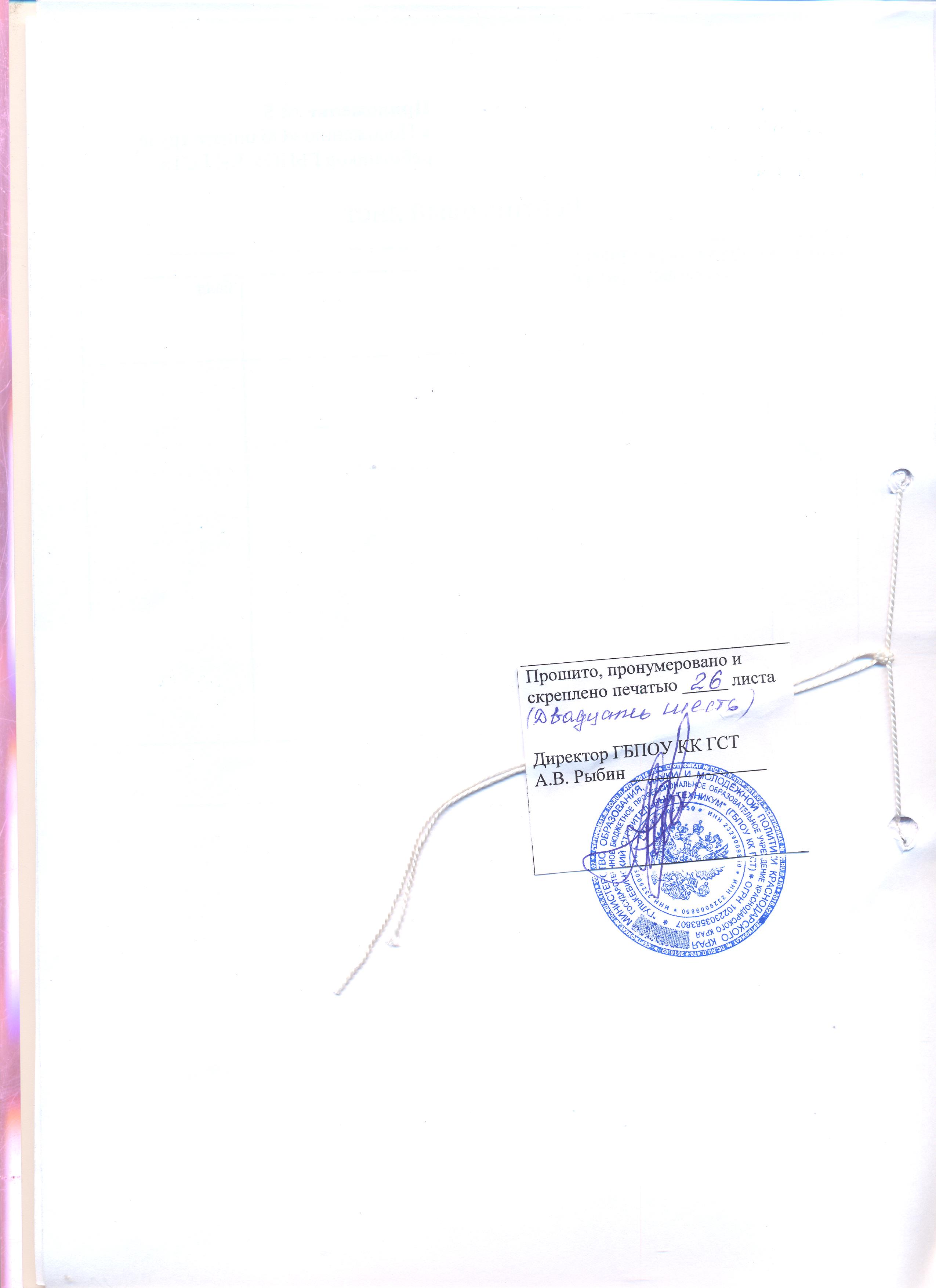 № п/пПоказателиПовышающий коэффициент, (%)1.Уровень профессиональной подготовленностиМаксимальным размером не  ограничивается2.Сложность, важность выполняемой работыМаксимальным размером не  ограничивается3.Степень     самостоятельности     и     ответственности     при выполнении поставленных задач и других факторовМаксимальным размером не  ограничивается4.Ответственное отношение к своим обязанностям Максимальным размером не  ограничивается5.Результативность проведения военизированных мероприятий, участие в гражданско-патриотическом воспитании обучающихсяМаксимальным размером не  ограничивается6.Стабильно высокие показатели результативности работыМаксимальным размером не  ограничивается7.Результативность проведения мероприятий, направленных на профилактику правонарушений и пропаганду здорового образа жизниМаксимальным размером не  ограничивается8.Выполнение порученной работы, связанной с обеспечением  рабочего процесса или уставной деятельности техникумаМаксимальным размером не  ограничивается9.Развитие социального партнерстваМаксимальным размером не  ограничивается10.Систематическое использование современных образовательных технологий (в том числе инновационных, информационных) и оборудования, новых форм организации учебного процессаМаксимальным размером не  ограничивается11За качественно проведенную работу по профориентации (по результатам набора)Квалификационная категорияРазмер повышающего Коэффициента, ( % )*Наличие высшей квалификационнойкатегории*Наличие первой квалификационной0,15 (15%) 0,10 (10%)Повышающий коэффициент за квалификационную категорию применять:   - пропорционально объему педагогической учебной нагрузки (педагогической работы);- остальным работникам от должностного оклада (ставки) по основной должности Повышающий коэффициент за квалификационную категорию применять:   - пропорционально объему педагогической учебной нагрузки (педагогической работы);- остальным работникам от должностного оклада (ставки) по основной должности НаименованиеПовышающий коэффициент (%)*Заслуженный учитель РФ *3аслуженный учитель Кубани *Кандидат наук *Ученая степень доктора наук0,075 (7,5%) 0,15(15%)Повышающий коэффициент за ученую степень, почетное звание применять:- пропорционально объему педагогической учебной нагрузки (педагогической работы) - остальным работникам от должностного оклада (ставки).Повышающий коэффициент за ученую степень, почетное звание применять:- пропорционально объему педагогической учебной нагрузки (педагогической работы) - остальным работникам от должностного оклада (ставки).Стаж работыРазмер повышающего коэффициента ( %)*При стаже непрерывной работы от 1 до 5 лет 0,05 (5%)*При стаже непрерывной работы от 5 до 10 лет0,10 (10%)*При стаже непрерывной работы от 10 лет0,15(15%)Повышающий коэффициент за выслугу лет применять:	- пропорционально объему педагогической учебной нагрузки (педагогической работы);- остальным работникам от должностного оклада (ставки) по основной должностиПовышающий коэффициент за выслугу лет применять:	- пропорционально объему педагогической учебной нагрузки (педагогической работы);- остальным работникам от должностного оклада (ставки) по основной должностиВиды работРазмер доплат в %1.Заведование лабораторией, мастерской2.3аведование кабинетом3.Заведование  учебно - методическимобъединением4.Классное руководство или исполнение обязанностейклассного руководителя5.Проверка письменных работ по математике и русскомуязыку и литературе6. Проверка письменных работ по русскому языку и литературе15% от должностного окладапреподавателя15 % от должностного оклада преподавателя20% от должностного окладапреподавателя15% от должностного окладапреподавателя (от 15 до 19 обучающихся), 20% от должностного окладапреподавателя (от 20 до 25 обучающихся)15% от нагрузки, приходящейся напроверку тетрадей20% от нагрузки, приходящейся напроверку тетрадей№ п/пКритерии работыБаллыКол-вомероприятийСуммабалловОтчетностьОтчетность1.Высокие результаты работы Научно-исследовательская работа преподавателейВысокие результаты работы Научно-исследовательская работа преподавателейВысокие результаты работы Научно-исследовательская работа преподавателейВысокие результаты работы Научно-исследовательская работа преподавателейВысокие результаты работы Научно-исследовательская работа преподавателейВысокие результаты работы Научно-исследовательская работа преподавателей1.1Обучение в аспирантуре111111.2Научные статьи и др. публикации (кол-во)111111.3Научно-исследовательскаяэкспериментальная, инновационная                 работа, преподавателей         и        руководство        научно-исследовательской  работой   студентов   принявших участие в олимпиадах, конкурсах, конференциях: Очная форма в том числе:Международного уровня5 (за 1 мероприятие) +3 если 1 место +2- 2 место +1- 3 место5 (за 1 мероприятие) +3 если 1 место +2- 2 место +1- 3 место5 (за 1 мероприятие) +3 если 1 место +2- 2 место +1- 3 место5 (за 1 мероприятие) +3 если 1 место +2- 2 место +1- 3 место5 (за 1 мероприятие) +3 если 1 место +2- 2 место +1- 3 местоВсероссийского уровня2 (за 1 мероприятие) +1,5 если 1 место +1- 2 место +0,5 - 3 место2 (за 1 мероприятие) +1,5 если 1 место +1- 2 место +0,5 - 3 место2 (за 1 мероприятие) +1,5 если 1 место +1- 2 место +0,5 - 3 место2 (за 1 мероприятие) +1,5 если 1 место +1- 2 место +0,5 - 3 место2 (за 1 мероприятие) +1,5 если 1 место +1- 2 место +0,5 - 3 местоКраевого, территориального уровня1,5 (за 1 мероприятие) +1,5 если 1 место +1- 2 место +0,5 - 3 место1,5 (за 1 мероприятие) +1,5 если 1 место +1- 2 место +0,5 - 3 место1,5 (за 1 мероприятие) +1,5 если 1 место +1- 2 место +0,5 - 3 место1,5 (за 1 мероприятие) +1,5 если 1 место +1- 2 место +0,5 - 3 место1,5 (за 1 мероприятие) +1,5 если 1 место +1- 2 место +0,5 - 3 местоРайонного уровня1 (за 1 мероприятие) +1,5 если 1 место +1- 2 место+0,5 - 3 место1 (за 1 мероприятие) +1,5 если 1 место +1- 2 место+0,5 - 3 место1 (за 1 мероприятие) +1,5 если 1 место +1- 2 место+0,5 - 3 место1 (за 1 мероприятие) +1,5 если 1 место +1- 2 место+0,5 - 3 место1 (за 1 мероприятие) +1,5 если 1 место +1- 2 место+0,5 - 3 местоВнутри техникумовского уровня1 (за 1 мероприятие)1 (за 1 мероприятие)1 (за 1 мероприятие)1 (за 1 мероприятие)1 (за 1 мероприятие)1.4Научно-исследовательская работа преподавателей и руководство     научно-исследовательской     работой студентов    принявших    участие    в    олимпиадах, конкурсах, конференциях: Заочная форма1 (за 1 мероприятие) +1,5 если 1 место +1- 2 место +0,5 - 3 место1 (за 1 мероприятие) +1,5 если 1 место +1- 2 место +0,5 - 3 место1 (за 1 мероприятие) +1,5 если 1 место +1- 2 место +0,5 - 3 место1 (за 1 мероприятие) +1,5 если 1 место +1- 2 место +0,5 - 3 место1 (за 1 мероприятие) +1,5 если 1 место +1- 2 место +0,5 - 3 местоМеждународного, всероссийского+2+2+2+2+2Краевого, территориального, районного+1+1+1+1+12Качество учебно-методической деятельности преподавателяУчастие во внедрении Федеральных государственных образовательных стандартов СПОКачество учебно-методической деятельности преподавателяУчастие во внедрении Федеральных государственных образовательных стандартов СПОКачество учебно-методической деятельности преподавателяУчастие во внедрении Федеральных государственных образовательных стандартов СПОКачество учебно-методической деятельности преподавателяУчастие во внедрении Федеральных государственных образовательных стандартов СПОКачество учебно-методической деятельности преподавателяУчастие во внедрении Федеральных государственных образовательных стандартов СПОКачество учебно-методической деятельности преподавателяУчастие во внедрении Федеральных государственных образовательных стандартов СПО2.1Разработка модуля555552.2Программа учебной дисциплины3-5до 50ч. - 3 до 100ч.- 4 свыше 100ч.- 53-5до 50ч. - 3 до 100ч.- 4 свыше 100ч.- 53-5до 50ч. - 3 до 100ч.- 4 свыше 100ч.- 53-5до 50ч. - 3 до 100ч.- 4 свыше 100ч.- 53-5до 50ч. - 3 до 100ч.- 4 свыше 100ч.- 52.3Программа практики555552.5Проведение   открытых   уроков,   классного   часа, мероприятий   и   соревнований   в   т.ч.   в   рамках предметных    недель    (при    кол-ве    1    и    более организаторов, баллы распределяются пропорционально степени их участия) (количество позиций)1,5 - краевой уровень1 - районный уровень0,5 - внутритехникумовское (за 1мероприятие)+1,5 если 1 место+1-2 место+0,5 - 3 местоДля открытых уроков имероприятий:1,5 - вне техникума1 - внутри техникума1,5 - краевой уровень1 - районный уровень0,5 - внутритехникумовское (за 1мероприятие)+1,5 если 1 место+1-2 место+0,5 - 3 местоДля открытых уроков имероприятий:1,5 - вне техникума1 - внутри техникума1,5 - краевой уровень1 - районный уровень0,5 - внутритехникумовское (за 1мероприятие)+1,5 если 1 место+1-2 место+0,5 - 3 местоДля открытых уроков имероприятий:1,5 - вне техникума1 - внутри техникума1,5 - краевой уровень1 - районный уровень0,5 - внутритехникумовское (за 1мероприятие)+1,5 если 1 место+1-2 место+0,5 - 3 местоДля открытых уроков имероприятий:1,5 - вне техникума1 - внутри техникума1,5 - краевой уровень1 - районный уровень0,5 - внутритехникумовское (за 1мероприятие)+1,5 если 1 место+1-2 место+0,5 - 3 местоДля открытых уроков имероприятий:1,5 - вне техникума1 - внутри техникума2.6Участие в профессиональных конкурсах выставках, смотрах, фестивалях и др.(кол-во позиций)111112.7Выполнение   дополнительной   работы   по   другой профессии (должности)111113Тематическое выступление на педсовете, методсовете, конференции, семинаре и др. (кол-во111114Результативность профориентационной работы (посещение школ, проведение собраний, мероприятий по привлечению абитуриентов)111115Санитарное состояние закрепленной территории111116Нормативное ведение учебной документации (рабочие   программы, ПТП, поурочные планы, ведение   журнала, своевременное   представление отчетов)1-51-51-51-51-57Своевременное ведение документации классного руководителяЛичные карточки студентов, протоколы родительских    собраний, ежедневник, дневник классного руководителя, книга классного руководителя, акты     обследования социально-жилищных условий,  протоколы заседаний совета самоуправления,             протоколы заседаний стипендиальной комиссии,     планы работы с сиротами, планы индивидуальной    работы    со студентами, состоящими на учете по КЗ 15391-51-51-51-51-58Успеваемость студентов в группе 40% - 50% 51%-60% 61- 70% 71% и выше12 3 412 3 412 3 412 3 412 3 49Добросовестное отношение к своим обязанностям, поручениям1111110Сотрудничество с социальным педагогом1111111Сотрудничество с педагогом-психологом1111112Абсолютная успеваемость по преподаваемым дисциплинам1111113Работа педагога во внеурочное время -дежурство на территории техникума; -дежурство в столовой; -проведение консультаций;1 121 121 121 121 1214Организация и участие в общетехникумовскихмероприятиях:-воспитательные мероприятия-спортивные мероприятия-художественная самодеятельность1 111 111 111 111 1115Конкурс «Лучший классный руководитель»1+2 если 1 место +1,5- 2 место +1- 3 место1+2 если 1 место +1,5- 2 место +1- 3 место1+2 если 1 место +1,5- 2 место +1- 3 место1+2 если 1 место +1,5- 2 место +1- 3 место1+2 если 1 место +1,5- 2 место +1- 3 место16Участие в конкурсе кабинетов, состояние кабинетов и лабораторий во время занятий.1+2 если 1 место +1,5- 2 место +1- 3 место1+2 если 1 место +1,5- 2 место +1- 3 место1+2 если 1 место +1,5- 2 место +1- 3 место1+2 если 1 место +1,5- 2 место +1- 3 место1+2 если 1 место +1,5- 2 место +1- 3 место17Обеспечение посещаемости контингента обучающихся в группеБолее 75% - 1 80% -2 85% - 3 90%- 4 100%- 5Более 75% - 1 80% -2 85% - 3 90%- 4 100%- 5Более 75% - 1 80% -2 85% - 3 90%- 4 100%- 5Более 75% - 1 80% -2 85% - 3 90%- 4 100%- 5Более 75% - 1 80% -2 85% - 3 90%- 4 100%- 518Кол-во проведенных мероприятий, с содействием кружков, кол-во студентов обратившихся к психологу,   работа социального педагога, кол-во студентов приобщенных к спорту1 за мероприятие1 за мероприятие1 за мероприятие1 за мероприятие1 за мероприятие19участие в реализации программ непрерывного профессионального образования, программ углубленной подготовки (повышенного уровня)1111120Участие в развитии приносящей доход деятельности1111121Участие в организации и проведении мероприятий повышающих имидж техникума2222222Создание учебных пособий, электронно-учебных средств, имеющих положительное заключение комиссии 1111123Формирование электронно-информационных ресурсов по дисциплине, разработка учебно-методической электронной версии1111124Подготовка уроков и выступлений учебно-методического характера на уровне техникума, участие в методической работе1111125оперативная подготовка и качественное проведение олимпиад, семинаров, конференций, культурно-массовых и спортивных и иных мероприятий3333326повышенная сложность применяемого при выполнении работ оборудования, методов и технологий по сравнению с обычно применяемыми оборудованием, методами, технологиями2222227использование интерактивных форм в образовательном процессе, в организационной и методической работе1111128За разработку и внедрение новых эффективных программ, методик, форм (обучения, организации и управления учебным процессом), создание краевых экспериментальных площадок, применение в работе достижений науки, передовых методов труда, высокие достижения в работе3333329За выполнение особо важных или срочных работ (на срок их проведения)1-51-51-51-51-530За важность выполняемой работы, степень самостоятельности и ответственности при выполнении поставленных задач2222231За эффективность организации работы и руководство УПП1111132За вклад в работу по обеспечению качественной работы УПП1111133разработка стандартизированных тестовых материалов, обеспечивающих проверку сформированности профессиональных компетенций по образовательной программе в целом2222234подготовка участников всероссийских (региональных) олимпиад, смотров, конкурсов и др.подготовка победителей (призеров) всероссийских (региональных) олимпиад, смотров, конкурсов и др.353535353535достижение высоких результатов в работе (определяется показателями успеваемости и качеством знаний обучающихся), 1111136За эффективную работу, направленную на успешное трудоустройство выпускников2222237Отрицательные баллыОтрицательные баллыОтрицательные баллыОтрицательные баллыОтрицательные баллыОтрицательные баллы37.1Не сдача в срок обязательной методической документации-2-2-2-2-237.2Не своевременное оформление учебных журналов-3-3-3-3-337.3Не своевременное накопление оценок в журнале-2-2-2-2-237.4Нарушение трудовой дисциплиныОпозданиеЗамечаниевыговор-4-5 -10-4-5 -10-4-5 -10-4-5 -10-4-5 -1037.5Непосещение обязательных мероприятий, собраний-0,5-0,5-0,5-0,5-0,537.6Уменьшение посещаемости обучающихся в группеМенее 50% -1Менее 50% -1Менее 50% -1Менее 50% -1Менее 50% -1Показатели оценки эффективности работы педагога-психолога, социального педагога, педагога дополнительного образования, методиста ГБПОУ КК ГСТПоказатели оценки эффективности работы педагога-психолога, социального педагога, педагога дополнительного образования, методиста ГБПОУ КК ГСТПоказатели оценки эффективности работы педагога-психолога, социального педагога, педагога дополнительного образования, методиста ГБПОУ КК ГСТПоказатели оценки эффективности работы педагога-психолога, социального педагога, педагога дополнительного образования, методиста ГБПОУ КК ГСТПоказатели оценки эффективности работы педагога-психолога, социального педагога, педагога дополнительного образования, методиста ГБПОУ КК ГСТПоказатели оценки эффективности работы педагога-психолога, социального педагога, педагога дополнительного образования, методиста ГБПОУ КК ГСТПоказатели оценки эффективности работы педагога-психолога, социального педагога, педагога дополнительного образования, методиста ГБПОУ КК ГСТ1Участие в системе мониторинга качества образования в учреждении11112Систематическая работа с одаренными детьми11113Разработка программ по предупреждению наркомании, табакокурении, токсикомании и др.33334Участие в разработке локальных актов22225Контроль посещения «Трудных студентов» на дому0,5 за 1 обучающегося0,5 за 1 обучающегося0,5 за 1 обучающегося0,5 за 1 обучающегося6Систематическая работа со студентами состоящими на внутритехникумовском учете (посещение, успеваемость и т.д)22227Индивидуальная работа со студентами по закону 1539При отсутствии нарушителей за месяц -3При отсутствии нарушителей за месяц -3При отсутствии нарушителей за месяц -3При отсутствии нарушителей за месяц -38Сотрудничество с УДО, ОУ, учреждениями культуры,      спорта, здравоохранения и др. учреждениями1-31-31-31-39Высокий   уровень   исполнительской   дисциплины (подготовка отчетов, заполнение журналов, ведение документации, сдача отчетов и т.д)1-31-31-31-310Наличие диагностической и аналитической работы1-21-21-21-211Работа со студентами, родителями, преподавателями, опекаемыми, инвалидами0,5 за 1 человека при наличии протоколов, отчетов0,5 за 1 человека при наличии протоколов, отчетов0,5 за 1 человека при наличии протоколов, отчетов0,5 за 1 человека при наличии протоколов, отчетов№ п/п№ п/пКритерии работыКритерии работыКритерии работыБаллыКол-вомероприятийСумма балловотчетностьотчетность1.1.Структурное подразделение бухгалтерияСтруктурное подразделение бухгалтерияСтруктурное подразделение бухгалтерияСтруктурное подразделение бухгалтерияСтруктурное подразделение бухгалтерияСтруктурное подразделение бухгалтерияСтруктурное подразделение бухгалтерияСтруктурное подразделение бухгалтерия1.11.1Своевременное, полное, достоверное составление   и   представление   отчетных данных   (месяц,   квартал,   полугодие,   9 месяцев, год)Своевременное, полное, достоверное составление   и   представление   отчетных данных   (месяц,   квартал,   полугодие,   9 месяцев, год)Своевременное, полное, достоверное составление   и   представление   отчетных данных   (месяц,   квартал,   полугодие,   9 месяцев, год)1-3 за каждый период1-3 за каждый период1-3 за каждый период1-3 за каждый период1-3 за каждый период1.21.21.2Кол-во отчетности  (бухгалтерские, налоговые, статистические)Кол-во отчетности  (бухгалтерские, налоговые, статистические)1 балл за каждый отчет1 балл за каждый отчет1 балл за каждый отчет1 балл за каждый отчет1 балл за каждый отчет1.31.31.3Участие в разработке положений, локальных актов, нормированию расходов финансовых и материально-технических ресурсовУчастие в разработке положений, локальных актов, нормированию расходов финансовых и материально-технических ресурсов555551.41.41.4Положительные акты проверокПоложительные акты проверок555551.51.51.5Повышение    квалификации    на    курсах, посещение семинаров, совещанийПовышение    квалификации    на    курсах, посещение семинаров, совещаний111111.61.61.6Участие в составлении сметы доходов и расходов, Плана финансово-хозяйственной деятельности по бюджету и внебюджетуУчастие в составлении сметы доходов и расходов, Плана финансово-хозяйственной деятельности по бюджету и внебюджету555551.71.71.7Расчет определения платы за оказание платных услугРасчет определения платы за оказание платных услуг3 за каждую услугу3 за каждую услугу3 за каждую услугу3 за каждую услугу3 за каждую услугу1.81.81.8Своевременное расходование средств бюджетных ассигнований.Своевременное расходование средств бюджетных ассигнований.555551.91.91.9Участие в составлении отчетов, не относящихся к должностным обязанностям,                      предоставление информации базы данных по запросам.Участие в составлении отчетов, не относящихся к должностным обязанностям,                      предоставление информации базы данных по запросам.111111.101.101.10Разработка и составление форм отчетности внутри техникумаРазработка и составление форм отчетности внутри техникума111111.111.111.11Отсутствие выявленного в ходе проверок нецелевого использования бюджетных средствОтсутствие выявленного в ходе проверок нецелевого использования бюджетных средств555551.121.121.12Плановое проведение экономической учебы с персоналом УчрежденияПлановое проведение экономической учебы с персоналом Учреждения111111.131.131.13Отсутствие нарушений трудовой дисциплиныОтсутствие нарушений трудовой дисциплины111112.2.2.Структурное подразделение библиотекаСтруктурное подразделение библиотекаСтруктурное подразделение библиотекаСтруктурное подразделение библиотекаСтруктурное подразделение библиотекаСтруктурное подразделение библиотекаСтруктурное подразделение библиотека2.12.12.1количество информационных запросов, количество посещений, в т.ч. информационно-просветительских мероприятийколичество информационных запросов, количество посещений, в т.ч. информационно-просветительских мероприятий111112.22.22.2Обеспечение сохранности  библиотечного фондаОбеспечение сохранности  библиотечного фонда111112.32.32.3Проведение   акций   и   мероприятий   по популяризации библиотечных услуг.Проведение   акций   и   мероприятий   по популяризации библиотечных услуг.111112.42.42.4Участие в методическом обеспечении библиотек-филиалов (доклады на семинарах, практические консультации и т.д.)Участие в методическом обеспечении библиотек-филиалов (доклады на семинарах, практические консультации и т.д.)111112.52.52.5Своевременное представление данных для составления отчетности отделаСвоевременное представление данных для составления отчетности отдела111112.62.62.6Соблюдение требований ГОСТа 7-20-2000 и    локальных    документов    по    учету обслуживания пользователейСоблюдение требований ГОСТа 7-20-2000 и    локальных    документов    по    учету обслуживания пользователей111112.72.72.7Отсутствие претензий со стороны посетителейОтсутствие претензий со стороны посетителей111113.3.3.Структурное подразделение столоваяСтруктурное подразделение столоваяСтруктурное подразделение столоваяСтруктурное подразделение столоваяСтруктурное подразделение столоваяСтруктурное подразделение столоваяСтруктурное подразделение столовая3.13.1Создание локальных нормативных документов, необходимых для организации питания студентов и работников (различного вида положения, инструкций, графиков)Создание локальных нормативных документов, необходимых для организации питания студентов и работников (различного вида положения, инструкций, графиков)Создание локальных нормативных документов, необходимых для организации питания студентов и работников (различного вида положения, инструкций, графиков)44443.23.2Качество деятельности по обеспечению режима безопасности и техники безопасности  на пищеблоке. Отсутствие предписаний режимного характера контролирующих органов.Качество деятельности по обеспечению режима безопасности и техники безопасности  на пищеблоке. Отсутствие предписаний режимного характера контролирующих органов.Качество деятельности по обеспечению режима безопасности и техники безопасности  на пищеблоке. Отсутствие предписаний режимного характера контролирующих органов.33333.33.3Обеспечение своевременного и качественного документооборота.Обеспечение своевременного и качественного документооборота.Обеспечение своевременного и качественного документооборота.11113.43.4Качественное   ведение  документации  по организации питания.Качественное   ведение  документации  по организации питания.Качественное   ведение  документации  по организации питания.11113.53.5Эффективная деятельность по подготовке пищеблока к новому учебному году.Эффективная деятельность по подготовке пищеблока к новому учебному году.Эффективная деятельность по подготовке пищеблока к новому учебному году.11113.63.6Разработка и составление меню для воспитанников льготной категорииРазработка и составление меню для воспитанников льготной категорииРазработка и составление меню для воспитанников льготной категории33333.73.7Отсутствие претензий со стороны посетителейОтсутствие претензий со стороны посетителейОтсутствие претензий со стороны посетителей11114.4.Специалисты кадровых, юридических служб и т.д.Специалисты кадровых, юридических служб и т.д.Специалисты кадровых, юридических служб и т.д.Специалисты кадровых, юридических служб и т.д.Специалисты кадровых, юридических служб и т.д.Специалисты кадровых, юридических служб и т.д.Специалисты кадровых, юридических служб и т.д.4.14.1Стабильная деятельность отдела, качественная подготовка документов, нормативных актовСтабильная деятельность отдела, качественная подготовка документов, нормативных актовСтабильная деятельность отдела, качественная подготовка документов, нормативных актов33334.24.2Отсутствие обоснованных жалоб на культуру обслуживанияОтсутствие обоснованных жалоб на культуру обслуживанияОтсутствие обоснованных жалоб на культуру обслуживания11114.34.3Организация работы по обеспечению подбора, расстановки кадров, анализ кадрового состава и правила хранения документов на бумажных носителяхОрганизация работы по обеспечению подбора, расстановки кадров, анализ кадрового состава и правила хранения документов на бумажных носителяхОрганизация работы по обеспечению подбора, расстановки кадров, анализ кадрового состава и правила хранения документов на бумажных носителях11114.44.4Отсутствие замечаний со стороны уполномоченных проверяющих органовОтсутствие замечаний со стороны уполномоченных проверяющих органовОтсутствие замечаний со стороны уполномоченных проверяющих органов55554.54.5Отсутствие нарушений трудовой дисциплиныОтсутствие нарушений трудовой дисциплиныОтсутствие нарушений трудовой дисциплины11114.64.6Выполнение особо важных и срочных работ, связанной с обеспечением рабочего процесса или уставной деятельностиВыполнение особо важных и срочных работ, связанной с обеспечением рабочего процесса или уставной деятельностиВыполнение особо важных и срочных работ, связанной с обеспечением рабочего процесса или уставной деятельности55555.5.Обслуживающий персонал: рабочий по комплексному обслуживанию зданий, уборщики, дворник и прочиеОбслуживающий персонал: рабочий по комплексному обслуживанию зданий, уборщики, дворник и прочиеОбслуживающий персонал: рабочий по комплексному обслуживанию зданий, уборщики, дворник и прочиеОбслуживающий персонал: рабочий по комплексному обслуживанию зданий, уборщики, дворник и прочиеОбслуживающий персонал: рабочий по комплексному обслуживанию зданий, уборщики, дворник и прочиеОбслуживающий персонал: рабочий по комплексному обслуживанию зданий, уборщики, дворник и прочиеОбслуживающий персонал: рабочий по комплексному обслуживанию зданий, уборщики, дворник и прочие5.15.1Оперативное выполнение отдельных поручений по хозяйственным работам.Оперативное выполнение отдельных поручений по хозяйственным работам.Оперативное выполнение отдельных поручений по хозяйственным работам.11115.25.2Соблюдение САНПИН при осуществлении должностных обязанностейСоблюдение САНПИН при осуществлении должностных обязанностейСоблюдение САНПИН при осуществлении должностных обязанностей11115.35.3Текущий (несложный) ремонт помещенийТекущий (несложный) ремонт помещенийТекущий (несложный) ремонт помещений55555.45.4Обеспечение сохранности товарно-материальных ценностейОбеспечение сохранности товарно-материальных ценностейОбеспечение сохранности товарно-материальных ценностей11115.55.5Оперативное устранение аварийных ситуацийОперативное устранение аварийных ситуацийОперативное устранение аварийных ситуаций44445.65.6Наличие допуска к совмещению исполнения нескольких должностей ивыполнение работ по этим должностным обязанностямНаличие допуска к совмещению исполнения нескольких должностей ивыполнение работ по этим должностным обязанностямНаличие допуска к совмещению исполнения нескольких должностей ивыполнение работ по этим должностным обязанностям11115.75.7Отсутствие обоснованных жалоб со стороны персонала учреждения и посетителейОтсутствие обоснованных жалоб со стороны персонала учреждения и посетителейОтсутствие обоснованных жалоб со стороны персонала учреждения и посетителей11115.85.8Благоустройство территорииБлагоустройство территорииБлагоустройство территории22225.95.9Монтаж нового оборудованияМонтаж нового оборудованияМонтаж нового оборудования1-51-51-51-56.6.Водитель автомобиляВодитель автомобиляВодитель автомобиляВодитель автомобиляВодитель автомобиляВодитель автомобиляВодитель автомобиля6.16.1Соблюдение правил дорожного движения, отсутствие ДТП по вине водителяСоблюдение правил дорожного движения, отсутствие ДТП по вине водителяСоблюдение правил дорожного движения, отсутствие ДТП по вине водителя22226.26.2Содержание автомобиля в надлежащем состоянииСодержание автомобиля в надлежащем состоянииСодержание автомобиля в надлежащем состоянии11116.36.3Своевременное проведение профилактических ремонтов с целью не допустить долгосрочного и дорогостоящего ремонта автомобиляСвоевременное проведение профилактических ремонтов с целью не допустить долгосрочного и дорогостоящего ремонта автомобиляСвоевременное проведение профилактических ремонтов с целью не допустить долгосрочного и дорогостоящего ремонта автомобиля33336.46.4Экономичное использование натуральных показателей (бензин, запасные части и т.д.)Экономичное использование натуральных показателей (бензин, запасные части и т.д.)Экономичное использование натуральных показателей (бензин, запасные части и т.д.)33336.56.5Оперативное выполнение отдельных порученийОперативное выполнение отдельных порученийОперативное выполнение отдельных поручений33336.66.6Отсутствие нарушений трудовой дисциплиныОтсутствие нарушений трудовой дисциплиныОтсутствие нарушений трудовой дисциплины11117.7.Заместители директора, руководители структурных подразделенийЗаместители директора, руководители структурных подразделенийЗаместители директора, руководители структурных подразделенийЗаместители директора, руководители структурных подразделенийЗаместители директора, руководители структурных подразделенийЗаместители директора, руководители структурных подразделенийЗаместители директора, руководители структурных подразделений7.17.1Выполнение особо важных и срочных работ, связанной с обеспечением рабочего процесса или уставной деятельностиВыполнение особо важных и срочных работ, связанной с обеспечением рабочего процесса или уставной деятельностиВыполнение особо важных и срочных работ, связанной с обеспечением рабочего процесса или уставной деятельности55557.27.2За обеспечение посещаемости контингентаЗа обеспечение посещаемости контингентаЗа обеспечение посещаемости контингента22227.37.3За разработку положений, локальных нормативно-правовых актов и т.д.За разработку положений, локальных нормативно-правовых актов и т.д.За разработку положений, локальных нормативно-правовых актов и т.д.55557.47.4Своевременное, полное, достоверное составление и представление отчетных данныхСвоевременное, полное, достоверное составление и представление отчетных данныхСвоевременное, полное, достоверное составление и представление отчетных данных55557.57.5Организация работы по укреплению материально-технической базы техникумаОрганизация работы по укреплению материально-технической базы техникумаОрганизация работы по укреплению материально-технической базы техникума33337.67.6Участие в краевых, региональных мероприятиях, ярмарках, семинарах, конкурсах, смотров, выставках, форумах.Участие в краевых, региональных мероприятиях, ярмарках, семинарах, конкурсах, смотров, выставках, форумах.Участие в краевых, региональных мероприятиях, ярмарках, семинарах, конкурсах, смотров, выставках, форумах.11117.77.7Выполнение особо важных   срочных работ, не входящих в круг должностных обязанностейВыполнение особо важных   срочных работ, не входящих в круг должностных обязанностейВыполнение особо важных   срочных работ, не входящих в круг должностных обязанностей22227.87.8Результативность профориентационной работы (посещение школ, проведение собраний, мероприятий по привлечению абитуриентов)Результативность профориентационной работы (посещение школ, проведение собраний, мероприятий по привлечению абитуриентов)Результативность профориентационной работы (посещение школ, проведение собраний, мероприятий по привлечению абитуриентов)33337.97.9Выполнение контрольных цифр приемаВыполнение контрольных цифр приемаВыполнение контрольных цифр приема55557.107.10Сохранность контингентаСохранность контингентаСохранность контингента11117.117.11Оперативное и качественное выполнение поручений, приказов, указаний непосредственно руководства.Оперативное и качественное выполнение поручений, приказов, указаний непосредственно руководства.Оперативное и качественное выполнение поручений, приказов, указаний непосредственно руководства.11117.12Выполнение показателей государственного задания.Выполнение показателей государственного задания.Выполнение показателей государственного задания.333337.13Качественная работа сайта.Качественная работа сайта.Качественная работа сайта.333337.14Участие и разработка эффективных программ, методик обучения и управления учебным процессом.Участие и разработка эффективных программ, методик обучения и управления учебным процессом.Участие и разработка эффективных программ, методик обучения и управления учебным процессом.222228.Учебно-вспомогательный персонал: секретарь учебной части, диспетчер.Учебно-вспомогательный персонал: секретарь учебной части, диспетчер.Учебно-вспомогательный персонал: секретарь учебной части, диспетчер.Учебно-вспомогательный персонал: секретарь учебной части, диспетчер.Учебно-вспомогательный персонал: секретарь учебной части, диспетчер.Учебно-вспомогательный персонал: секретарь учебной части, диспетчер.Учебно-вспомогательный персонал: секретарь учебной части, диспетчер.Учебно-вспомогательный персонал: секретарь учебной части, диспетчер.8.1Выполнение особо важных  срочных работ, не входящих в круг должностных обязанностейВыполнение особо важных  срочных работ, не входящих в круг должностных обязанностейВыполнение особо важных  срочных работ, не входящих в круг должностных обязанностей111118.2Оперативное выполнение отдельных порученийОперативное выполнение отдельных порученийОперативное выполнение отдельных поручений111118.3Отсутствие нарушений трудовой дисциплиныОтсутствие нарушений трудовой дисциплиныОтсутствие нарушений трудовой дисциплины111118.4Качественная подготовка документовКачественная подготовка документовКачественная подготовка документов111119Другие служащие: инженер по ОТ и ТБ, инженер, ответственный за энергохозяйство, механик, электроник, дежурный по общежитию, комендант, секретарь директора.Другие служащие: инженер по ОТ и ТБ, инженер, ответственный за энергохозяйство, механик, электроник, дежурный по общежитию, комендант, секретарь директора.Другие служащие: инженер по ОТ и ТБ, инженер, ответственный за энергохозяйство, механик, электроник, дежурный по общежитию, комендант, секретарь директора.Другие служащие: инженер по ОТ и ТБ, инженер, ответственный за энергохозяйство, механик, электроник, дежурный по общежитию, комендант, секретарь директора.Другие служащие: инженер по ОТ и ТБ, инженер, ответственный за энергохозяйство, механик, электроник, дежурный по общежитию, комендант, секретарь директора.Другие служащие: инженер по ОТ и ТБ, инженер, ответственный за энергохозяйство, механик, электроник, дежурный по общежитию, комендант, секретарь директора.Другие служащие: инженер по ОТ и ТБ, инженер, ответственный за энергохозяйство, механик, электроник, дежурный по общежитию, комендант, секретарь директора.Другие служащие: инженер по ОТ и ТБ, инженер, ответственный за энергохозяйство, механик, электроник, дежурный по общежитию, комендант, секретарь директора.9.1Выполнение особо важных   срочных работ, не входящих в круг должностных обязанностейВыполнение особо важных   срочных работ, не входящих в круг должностных обязанностейВыполнение особо важных   срочных работ, не входящих в круг должностных обязанностей111119.2Отсутствие нарушений трудовой дисциплиныОтсутствие нарушений трудовой дисциплиныОтсутствие нарушений трудовой дисциплины111119.3Оперативное выполнение отдельных порученийОперативное выполнение отдельных порученийОперативное выполнение отдельных поручений111119.4Увеличение сверхнормативного срока эксплуатации оборудования, автомобилей, тракторов.Увеличение сверхнормативного срока эксплуатации оборудования, автомобилей, тракторов.Увеличение сверхнормативного срока эксплуатации оборудования, автомобилей, тракторов.222229.5Разработка номенклатуры дел. Обеспечение систематизации, хранения и использование документовРазработка номенклатуры дел. Обеспечение систематизации, хранения и использование документовРазработка номенклатуры дел. Обеспечение систематизации, хранения и использование документов333339.6Личный вклад в подготовку техникума к началу нового учебного годаЛичный вклад в подготовку техникума к началу нового учебного годаЛичный вклад в подготовку техникума к началу нового учебного года333339.7Подготовка автотранспорта к техническому осмотруПодготовка автотранспорта к техническому осмотруПодготовка автотранспорта к техническому осмотру11111№ п/пПрофессиональная группа/квалификационный уровень121.Должности работников прочего персонала первого уровня1.Минимальный размер оклада (должностного оклада), ставки заработной платы – 3950 рублей1.1.кладовщик; уборщик производственных и служебных помещений; рабочий по комплексному обслуживанию зданий; паспортист; комендант; слесарь-электрик по ремонту электрооборудования; слесарь-сантехник; слесарь-ремонтник; дежурный по общежитиюМинимальный размер оклада (должностного оклада), ставки заработной платы – 3883 рублей1.2.Сторож; дворник2.Должности работников прочего персонала второго уровня2.Минимальный размер оклада (должностного оклада), ставки заработной платы – 4084рублей2.1водитель автомобиля Минимальный размер оклада (должностного оклада), ставки заработной платы – 4017рублей2.2. повар3.Должности работников учебно-вспомогательного персонала первого уровняМинимальный размер оклада (должностного оклада), ставки заработной платы – 4017рублей3.1секретарь руководителяМинимальный размер оклада (должностного оклада), ставки заработной платы – 4017 рублей3.2секретарь учебной части4.Должности работников учебно-вспомогательного персонала второго уровняМинимальный размер оклада (должностного оклада), ставки заработной платы – 4017рублей4.1техник по эксплуатации зданийМинимальный размер оклада (должностного оклада), ставки заработной платы –4700 рублей4.2механик гаражаМинимальный размер оклада (должностного оклада), ставки заработной платы –4825 рубля4.3.диспетчер образовательного учрежденияМинимальный размер оклада (должностного оклада), ставки заработной платы –6466 рублей4.4.заведующий структурного подразделения5.Должности работников учебно-вспомогательного персонала третьего уровня5.Минимальный размер оклада (должностного оклада), ставки заработной платы – 6466 рублей5.1начальник штаба гражданской обороныМинимальный размер оклада (должностного оклада), ставки заработной платы – 5303 рублей5.2ведущий бухгалтер; ведущий экономистМинимальный размер оклада (должностного оклада), ставки заработной платы – 4419 рублей5.3специалист по кадрам; электроник; юрист; инженер ответственный за энергохозяйство;  инженер по охране труда и технике безопасности6.Должности работников педагогических работников6.Минимальный размер оклада (должностного оклада), ставки заработной платы – 7444 рублей6.13 квалификационный уровень:педагог-психолог; методист; мастер производственного обученияМинимальный размер оклада (должностного оклада), ставки заработной платы – 7376 рублей6.2социальный педагогМинимальный размер оклада (должностного оклада), ставки заработной платы –7376 рублей6.3.педагог дополнительного образованияМинимальный размер оклада (должностного оклада), ставки заработной платы –7511 рублей6.44 квалификационный уровень:воспитатель; преподаватель; преподаватель-организатор основ безопасности жизнедеятельности; руководитель физического воспитания; тьютор7.Должности руководителей структурных подразделений работниковМинимальный размер оклада (должностного оклада), ставки заработной платы – 7629 рублей7.14 квалификационный уровень:заведующая библиотекойМинимальный размер оклада (должностного оклада), ставки заработной платы – 23254 рублей7.24 квалификационный уровень:заместитель директора по учебно-производственной работе; заместитель директора по административно-хозяйственной части; главный бухгалтер; заместитель директора по учебной работе; заместитель директора по учебно-воспитательной работе№ пункта по рейтингуНаименование критериябалл